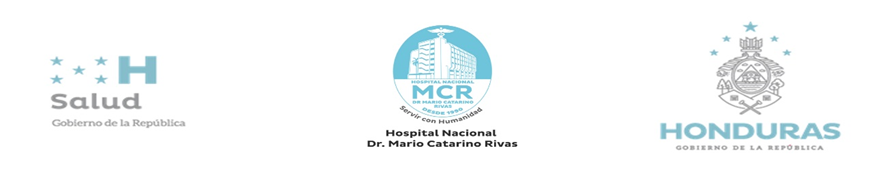          REPUBLICA DE HONDURAS            HOSPITAL DR. MARIO CATARINO RIVASLICITACIÓN PRIVADAN.º 020/2023   “DOCUMENTO BASE PARA LA ADQUISICIÓN DE:                     REPUESTOS Y ACCESORIOS                                                                                   Fuente de Financiamiento: Fuente 21 Crédito ExternoSAN PEDRO SULA, CORTES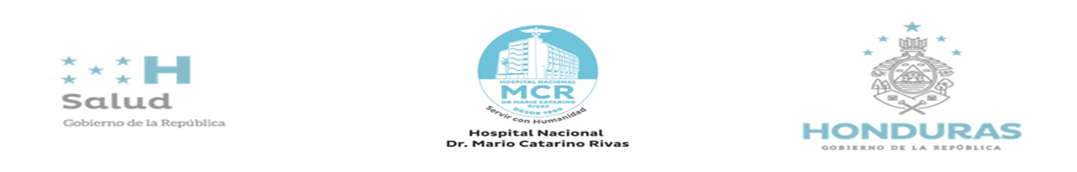                                                                       AVISO                                                    REPUBLICA DE HONDURAS                                           HOSPITAL DR. MARIO CATARINO RIVASEl Hospital Nacional Mario Catarino Rivas, Departamento de Cortes, en aplicación al artículo 32, 38 y de la Ley de Contratación del Estado, invita a participar en la Licitación Privada de la Adquisición de: REPUESTOS Y ACCESORIOS, N. de Proceso 020-2023.El financiamiento para la realización del presente proceso proviene de Fuente 21, Organismo 173, con objeto de Gasto 39600, correspondiente al presupuesto General de Ingresos y Egresos de la Republica de Honduras del año 2023Los interesados podrán adquirir los documentos de la presente Licitación Privada a partir del Miercoles 16/Agosto/2023, mediante solicitud dirigida a la máxima Autoridad del Hospital Mario Catarino Rivas a través del Departamento de Compras: comprashnmcr22@gmail.com, ubicado en el Barrio El Playón, continuo a plaza pedregal oficinas administrativas primer piso. Los documentos de la Licitación Privada también podrán ser descargados en el Sistema de Información de Contratación y Adquisiciones del Estado de Honduras, “HonduCompras” (www.honducompras.gob.hn).Las ofertas deberán presentarse en sobres sellados a más tardar el día de miércoles 30/Agosto/2023 a las 2:00 pm en la Oficina de Administración en el edificio administrativo de Hospital Nacional Mario Catarino RivasLas Ofertas que se reciban fuera de plazo será Rechazadas. Las Ofertas se abrirán en presencia de los representantes de los Oferentes que deseen asistir en la Dirección antes indicada. 16/Agosto/2023, San Pedro Sula                                                                    DOCTOR. ARTURO ÁVILA                                                                                   Director                                                    Hospital Nacional Mario Catarino Rivas SECCIÓN I - INSTRUCCIONES A LOS OFERENTES IO-01 CONTRATANTEEl Hospital Nacional Mario Catarino Rivas, tiene por objeto de la Adquisición de: REPUESTOS Y ACCESORIOS mediante el proceso de Licitación PRIVADA No. 020-2023IO-02 TIPO DE CONTRATOComo resultado de esta licitación se podrá otorgar un contrato de suministro, entre EL HOSPITAL NACIONAL MARIO CATARINO RIVAS y el oferente ganador o los oferentes ganadores.IO-03 OBJETO DE CONTRATACIÓNAdquisición de: REPUESTOS Y ACCESORIOSIO-04 IDIOMA DE LAS OFERTASLas ofertas deberán presentarse en idioma español, incluso información complementaria como catálogos técnicos, etc. En caso de que la información complementaria esté escrita en idioma diferente al español, deberá acompañarse con la debida traducción de la Secretaría de Estado en los Despachos de Relaciones Exteriores y Cooperación.IO-05 PRESENTACIÓN DE OFERTASEl Hospital Nacional Mario Catarino Rivas, Podrá a su discreción, extender el plazo para la presentación de ofertas mediante una enmienda al pliego de condiciones. En este Caso todos los derechos y obligaciones del Órgano Contratante y de los oferentes Previamente sujetos ala fecha limite original para presentar las ofertas quedaran sujetos a la nueva fecha prorrogada. No se recibirán ofertas después del plazo establecido para la presentación de de las mismas. El número Mínimo de Ofertas una (1) sola oferta para no declarar Fracasado el Proceso.Para fines de presentación de ofertas se establece los siguiente:Las ofertas se presentarán en: Las Oficinas de Administración del Hospital Dr. Mario Catarino Rivas Ubicada en: Primer piso del edificio Administrativo del Hospital Nacional Mario Catarino Rivas, Barrio El Playón, Continuo a plaza Pedregal El día último de presentación de ofertas será 30/Agosto/2023La hora límite de presentación de ofertas será: 2:00 pmEs de carácter mandatorio que entre la fecha y hora de recepción de ofertas y fecha y hora de apertura de las mismas solo debe mediar un breve espacio de tiempo para los asuntos de logística (No más de 15 minutos).El acto público de apertura de ofertas se realizará en Sala de conferencia, Primer piso del edificio Administrativo del Hospital Nacional Mario Catarino Rivas, Barrio El Playón, Continuo a plaza Pedregal, a partir de las: 2:00 PMEl acto público de apertura de ofertas se realizará en la Sala de conferencia, Primer piso            del edificio Administrativo del Hospital Nacional Mario Catarino Rivas   Los oferentes deberán presentar sus ofertas personalmente incluirán el original y una copia en sobre sellado debidamente identificado como “ORIGINAL” y “COPIA”. Los sobres deben estar rotulados de la siguiente manera:Esquina Superior Izquierda:Nombre del Oferente y Dirección Completa Esquina Inferior Izquierda:Oferta de la Licitación nombre y número de la LicitaciónEsquina Superior Derecha:No abrir antes de fecha de AperturaUna copia del acta de apertura de ofertas será publicada en el sistema HonduCompra.IO-05.1 CONSORCIOCada Oferente presentará una sola Oferta, ya sea individualmente o como miembro de un Consorcio. Si el Proveedor es un Consorcio, todas las partes que lo conforman deberán ser mancomunada y solidariamente responsables frente al Comprador por el cumplimiento de las disposiciones del Contrato y deberán designar a una de ellas para que actúe como representante con autoridad para comprometer al Consorcio. La composición o constitución del Consorcio no podrá ser alterada sin el previo consentimiento del Comprador.IO-06 VIGENCIA DE LAS OFERTAS Las ofertas deberán tener una vigencia minina de Noventa (90) días calendarios contados a partir de la fecha de presentación de la oferta, no obstante, em casos calificados y cuando fuere estrictamente necesario, el órgano contratante podrá solicitar la ampliación del plazo a todos los proponentes, siempre que fuere antes de la fecha prevista para su vencimiento.IO-07 MONEDA DE LA OFERTA             El precio de la Oferta debe presentarse en Lempiras (L). Los pagos de los Contratos y/o Ordenes              De Compra se realizarán en Lempiras (L); la moneda de curso legal en Honduras.                                         IO-08 GARANTÍA DE MANTENIMIENTO DE OFERTALa oferta deberá acompañarse de una Garantía de Mantenimiento de Oferta por un valor equivalente, por lo menos, al dos por ciento (2%) del valor total de la oferta.Se aceptarán solamente fianzas y garantías bancarias emitidas por instituciones debidamente autorizadas, cheques certificados y bonos del Estado representativos de obligaciones de la deuda pública, que fueren emitidos de conformidad con la Ley de Crédito Público.La garantía deberá tener una vigencia mínima de sesenta (60) días adicionales, posteriores a la fecha de        vencimiento de la vigencia de las ofertas.La Garantía de Mantenimiento de la Oferta se podrá hacer efectiva si:El oferente retira su oferta durante el periodo de validezEl oferente seleccionado no acepta las correcciones al precio de ofertaSi el oferente seleccionado no cumple dentro del plazo estipuladoFirmar el Contrato o Suministrar la Garantía de Cumplimiento SolicitadoIO-09 CANCELACIÓN DE LA ADJUDICACIÓNNotificada la adjudicación y antes de la firma de Contrato respectivo, se podrá cancelar laAdjudicación sin responsabilidad alguna para el Hospital Dr. Mario Catarino Rivas cuandoOcurran recortes presupuestarios o suspensión de Fondos.IO-10 LICITACIÓN DESIERTOEl Hospital Dr. Mario Catarino Rivas declarara desierto el proceso cuando no se hubieren presentadoOfertas, y además condiciones establecidas en el artículo No.57 de la Ley de Contratación del Estado.IO-11 LICITACIÓN FRACASADAEl Hospital Dr. Mario Catarino Rivas declarara fracasada la Licitación cuando:Se Hubiere omitido en el procedimiento requisitos esenciales establecidos en la ley.Si las ofertas recibidas no se ajustan a los requisitos esenciales Si se Comprueba la existencia de ColusiónCuando todas las ofertas se reciban precios considerablemente superiores al presupuesto estimado IO-12 OFERTAS IRREGULARES Y MOTIVOS DE DESCALIFICACIÓNUna oferta será considerada como irregular y será descalificada por incumplimiento del Pliego de Condiciones por las Siguientes Razones:No estar firmadas por el oferente o su representante Legal El Cumplimiento de Presentación de Precios Unitarios y totales conforme se solicitaEl incumplimiento de la presentación de las especificaciones técnicas conforme se solicita Si la oferta no está acompañada de la correspondiente garantía de Mantenimiento de OfertaPor contener adiciones, condiciones no autorizadas por las bases que tiendan a hacer la oferta incompleta, indefinida o ambigua.Estar Escritas la Oferta en lápiz” grafito”Haberse presentado por compañías o personas inhabilidades para contratar con el Estado, de acuerdo a los art.15y16 de la ley de contratación del Estado.Establecer Condicionamientos que no fueren requeridos.Haberse presentado por oferentes que hubieren ofrecido pagos u otros beneficios indebidos a funcionarios o empleados para influir en la adjudicación del contrato.IO-13 CUADRO DESCRIPTIVO DE PRODUCTOS Y PRECIOSEl Oferente presentara para cada ítem que compone su oferta, el cuadro descriptivo de productos y    precios (Formulario de Presentación de la Oferta), acorde a cada formulario adjunto a este documento de Base.  IO-14 DOCUMENTOS A PRESENTARCada oferta deberá incluir los siguientes documentos:IO-14. DOCUMENTACIÓN LEGALLos oferentes deberán presentar los siguientes documentos con su ofertaDocumentos subsanablesConstancia de la Procuraduría General de la República (PGR) Fotocopia de la Constancia de Solvencia (SAR), VigenteConstancia de Banco (Legible)Constancia del Registro Pin SiafiEscritura de Constitución de la Sociedad  Constancia de Composición de Órgano Societario Firmado y Sellado por el Secretario de la Sociedad Mercantil Fotocopia Legible del poder del Representante Legal que acredita que tiene las Facultades Suficientes para participar y representar a la empresa debidamente inscrita en el Registro MercantilFotocopia del Permiso de Operación de la Municipalidad Correspondiente, Vigente.Fotocopia del RTN de la Sociedad Mercantil y del Representante Legal Fotocopia del Documento Nacional de Identificación (DNI) del Representante Legal Certificación o Fotocopia de la Constancia de estar en Tramite la Inscripción en el Registro de Proveedores y Contratistas del Estado, extendida por el ONCAE de acuerdo con el Art. 57 del Reglamento de la Ley de Contratación del Estado.Declaración Jurada sobre las Prohibiciones o Inhabilidades previstas en los Artículos 15 y 16 de la Ley de Contratación del Estado (Autenticada)La Declaración Jurada de la Empresa y de su Representante Legal de no estar comprendido en ninguno de los casos señalados de los Artículos 36, 37,38,39,40 y 41 de la Ley Especial Contra el Lavado de Activos.  Fotocopia del Registro Sanitario Vigente de cada producto ofertado “Constancia de la Agencia de Regulación Sanitaria de la Republica de Honduras de estar en trámite el nuevo Registro Sanitario o su renovación, corrección, modificación o ampliación, con el sello de recibido del ARSA. No se aceptarán constancias emitidas por otra Institución, Sera Objeto de Descalificación el ítem que presente un Registro Sanitario Vencido. En caso de adjudicarse deberá presentar el Registro Sanitario para firmar Contrato. (En caso de Medicamento)Registro Sanitario del Establecimiento.Otros documentos que desean agregar la institución que sean necesarios para la evaluación y que estén comprendidos en Ley.	      Documentos no subsanablesFormulario de Presentación de Oferta la cual debe presentarse de conformidad con el formato que se acompaña firmado y sellado por el Representante LegalLista de Precios, firmado y sellado por el Representante Legal de la Empresa.Garantía de Mantenimiento de Oferta original.NOTA:	Todos los documentos que no sean originales deberán ser autenticados (Una autentica de copias).Los documentos firmados por el Representante Legal de la empresa que se anexe a la oferta deberán estar autenticados (Una autentica de firmas)IO. 14.1 INFORMACIÓN FINANCIERASConstancia de Líneas de CréditosCopia autenticada del Balance General del último ejercicio fiscal inmediato       anterior   sellado y timbrado por el contador general.Copia autenticada del Estado de Resultado del último ejercicio fiscal inmediato anterior    sellado y timbrado por el contador general.Autorización para que el Hospital Nacional Mario Catarino Rivas pueda verificar la documentación presentada con los emisores10-14.2 INFORMACIÓN TÉCNICADocumentación emitida por el fabricante, en la cual se pueda verificar el cumplimiento de cada una de las especificaciones técnicas de cumplimiento mínimo sujetas a evaluación.Muestras 10-14.3 INFORMACIÓN ECONÓMICAFormulario de la oferta, este formulario deberá ser llenado en letras y números con el precio total ofertado, solicitándose no alterar su forma.Formulario de Lista de Precios: Es el detalle individual de la partida cotizada en la oferta, debidamente firmado y sellado. La omisión de cualquier dato referente a precio unitario por partida, monto y numero de la licitación, así como cualquier otro aspecto sustancial que impida o límite de manera significativa el análisis, comparación u evaluación de las ofertas, será motivo de descalificación de esta según sea el caso. Si “El Oferente” No presenta el formato “Lista de Precios” se entenderá que no presento la oferta.Detallar en Oferta el Impuesto sobre venta en los insumos productos o accesorios gravadosEl valor total de la oferta deberá comprender todos los impuestos correspondientes y costos asociados hasta la entrega de los bienes ofertados a Hospital en el lugar y fechas especificados en estas bases.IO-15 DOCUMENTO QUE DEBEN PRESENTARSE ANTES DE LA FIRMA DEL CONTRATO (OFERENTE GANADOR) SEGÚN EL ARTICULO 30 DEL REGLAMENTO DE LA LEY DE CONTRATACIÓN DEL ESTADOIO-15.1 Constancia de no haber sido objeto de sanción administrativa firme en dos o más expedientes por infracciones tributarias durante los últimos cinco años emitida por la SARIO-15.2 Constancia de no haber sido objeto de resolución firme de cualquier contrato celebrado con la Administración emitida por la PGR;IO-15.3Certificación de Inscripción en el Registro de proveedores y contratistas del Estado emitida por la ONCAEIO-16 ACLARACIONES DE LOS DOCUMENTOS DE LICITACIÓNTodo aquel que haya obtenido de manera oficial los documentos de licitación y que requiera alguna aclaración sobre los mismos deberá comunicarse con Departamento de Compra, mediante correo electrónico comprashnmcr22@gmail.com o en su defecto por escrito a la Sub Dirección de Gestión de Recursos y contacto siguiente admonhmcr22gmail.com. El ente contratante responderá por escrito todas las solicitudes de aclaración, enviando copia a todos los que hayan obtenido los pliegos de condiciones, describiendo y resolviendo sus interrogantes planteadas.Las respuestas a solicitudes de aclaración se publicarán además en el Sistema de Información de Contratación y Adquisiciones del Estado de Honduras “HONDUCOMPRAS” (www.honducompras.gob.hn).Para efectos de recibir aclaraciones las mismas será admitidas antes de Viernes 25/ Agosto/2023, toda aclaración recibida después de la fecha límite no se tomará en cuenta.IO-17 ENMIENDAS A LOS DOCUMENTOS DE LICITACIÓNEl Hospital Nacional Mario Catarino Rivas podrá en cualquier momento antes del vencimiento del plazo para la presentación de ofertas, enmendar los documentos mediante la emisión de una enmienda.Toda enmienda emitida formara parte integral de los documentos y deberá ser comunicada por     escrito ya sea en físico o correo electrónico a todos los que hayan obtenido los pliegos de condiciones.Las enmiendas se publicarán además en el Sistema de Información de Contratación y                                                         Adquisiciones del Estado de Honduras “HONDUCOMPRAS” (www.honducompras.gob.hn)         IO-18 EVALUACIÓN DE OFERTAS         Las ofertas serán evaluadas de acuerdo a la siguiente rutina de fases acumulativas: FASE I, VERIFICACIÓN LEGALCada uno de los aspectos a verificar será de cumplimiento obligatorio:1 Para efecto de evaluación, sino pasa la fase legal, ya sea un documento sustancial, según lo indicado en el Pliego de Condiciones no se deberá seguir evaluando ni pasar a la siguiente fase de evaluación.2 En el caso en que el oferente presente la constancia de estar inscrito en el Registro de Proveedores, no deberá presentar copia autenticada de escritura de constitución y sus reformas debidamente inscritas y notificadas, poder del representante legal del oferente, constancia de colegiación del oferente y copia autenticada de RTN del oferente, a menos que alguno de los datos haya cambiado y no haya sido reportado a la ONCAE                 FASE II, EVALUACIÓN FINANCIERA      FASE III, EVALUACIÓN TÉCNICA            FASE IV, EVALUACIÓN ECONÓMICAPlan de Oferta, en la siguiente forma:CUADRO DE REQUERIMIENTO Y CANTIDADES.Este Plan deberá ser firmado y sellado por el representante legal del ofertante, en papel membretado.Los precios deberán presentarse en Lempiras y únicamente con dos decimales.Los aspectos técnicos que no puedan ser verificados en la documentación emitida por el fabricante, entregada en la oferta, se considerarán no cumplidos y la oferta será descalificada.SE DEBERÁN INCLUIR TODAS LAS ESPECIFICACIONES E IMÁGENES DE LOS PRODUCTOS Y/O ACCESORIOS A OFERTAR, A DEMAS DE LAS MUESTRAS EN FÍSICO QUE SON DE CARÁCTER OBLIGATORIO PRESENTARLAS, DONDE SE PUEDA VERIFICAR CADA UNA DE LAS ESPECIFICACIONES REQUERIDAS EN EL PRESENTE PLIEGO DE CONDICIONESFASE IV. EVALUACIÓN TÉCNICA FÍSICA: (CUANDO APLIQUE)De la muestra de [insertar detalle y tamaño mínimo de muestra requerida], [insertar número de unidades que serán sometidas a ensayos, unidades serán sometidos cada uno de ellos a la siguiente batería secuencial de ensayos físicos:]Ensayo 1: [insertar detalle de ensayo a realizar] Ensayo 2: [insertar detalle de ensayo a realizar] Ensayo 3: [insertar detalle de ensayo a realizar] Ensayo 4: [insertar detalle de ensayo a realizar] Ensayo 5: [insertar detalle de ensayo a realizar]Para superar esta fase, al menos [insertar número de unidades] de las [insertar número de unidades unidades ensayadas no deberán presentar fallas y cumplir con la totalidad de la batería secuencial de ensayos físicos.]Los ensayos serán efectuados en presencia del comité de evaluación de las ofertas, bajo la veeduría técnica de [insertar nombre de entidad normativa] y observación de la [insertar nombre de entidad técnica]Solamente las ofertas que superen estas fases pasarán a la siguiente Fase, las ofertas que no la superen serán descalificadas.          IO-19 ERRORES U OMISIONES SUBSANABLESPodrán ser subsanados los defectos u omisiones contenidas en las ofertas, en cuanto no impliquen modificaciones del precio, objeto y condiciones ofrecidas.En caso de haber discrepancia entre precio expresado en letras y en cifras serán validos los establecidos en letras, asimismo, en caso de que se admitieran ofertas por reglón o partida y hubiere diferencia entre el precio unitario y el precio total se considerada valido el precio unitario.La comisión de evaluación podrá corregir los errores aritméticos que se detecten durante la evaluación de las ofertas, debiendo notificar al oferente. quien deberá aceptarlas a partir de la recepción de la notificación o su oferta será descalificada.El valor y el plazo de la Garantía de Mantenimiento de Oferta no serán subsanables y lo establecido en el artículo 131 del Reglamento de la Ley de Contratación del Estado.IO-20 ADJUDICACIÓN DEL CONTRATOLa adjudicación del contrato se hará a los oferentes que, cumpliendo las condiciones de participación, incluyendo su solvencia e idoneidad para ejecutar el contrato, presente la oferta de precio más bajo o la más idónea o conveniente para la institución o se considere la más ventajosa y por ello mejor calificada, de acuerdo con criterios objetivos establecidos.IO-21 NOTIFICACIÓN DE ADJUDICACIÓN DEL CONTRATOLa resolución que emita el órgano responsable de la contratación adjudicando el contrato, será notificada a los oferentes y publicada, dejándose constancia en el expediente. La publicación deberá incluir como mínimo la siguiente información.El nombre de la entidadUna descripción de las mercancías o servicios incluidos en el contratoEl nombre del Oferente ganadorEl valor de la Adjudicación.Si la adjudicación no se notifica dentro del plazo de la vigencia de las ofertas, los proponentes podrán retirar sus ofertas sin responsabilidad de su parte.IO-22 FIRMA DE CONTRATOSe procederá a la firma del contrato dentro de los Treinta (30) días calendario siguientes a la notificación de la adjudicación, mismo que se formalizará mediante suscripción del documento correspondiente, entre la autoridad competente y quien ostente la Representación Legal del adjudicatario.Antes de la firma del contrato, el oferente ganador deberá dentro de los insertar número de días calendario presentar los siguientes documentos:Para contratos bajo licitación pública LA LCE requiere treinta (30) días para la formalización del contratoDe no presentar la documentación detallada en ese plazo, perderá todos los derechos adquiridos en la   adjudicación y se procederá a adjudicar el contrato al ofertante que haya presentado la segunda oferta más baja evaluada y así sucesivamente	Si el oferente no acepta la adjudicación, no firma el contrato o no presenta la documentación detallada dentro      del plazo establecido, por causas que le fueren imputables a él, perderá todos los derechos adquiridos en la adjudicación y dará lugar a la ejecución de la Garantía de mantenimiento de la oferta. Se procederá a adjudicar el contrato al ofertante que haya presentado la segunda mejor oferta evaluada, la más baja y ventajosa y así sucesivamente.	SECCIÓN II - CONDICIONES DE CONTRATACIÓN CC-01 ADMINISTRADOR DEL CONTRATOEL HOSPITAL NACIONAL MARIO CATARINO RIVAS nombrará un Administrador del Contrato, quien será responsable de verificar la buena marcha y cumplimiento de las obligaciones contractuales, que entre sus funciones tendrá las siguientes:Emitir la Orden de Inicio;Dar seguimiento a las entregas parciales y final;Emitir las actas de recepción parcial y final;Documentar cualquier incumplimiento del Contratista.CC-02 PLAZO CONTRACTUAL            El contrato estará vigente desde su otorgamiento hasta los noventa días después de la fecha de firma. CC-03 CESACIÓN DEL CONTRATOEl contrato cesará en sus efectos, por la expiración del plazo contractual o por el cumplimiento del suministro.CC-04 LUGAR DE ENTREGA DEL SUMINISTROLa entrega del suministro se hará en: En el Almacén Quirúrgico del Hospital Mario Catarino Rivas, Barrio Playón, SPS, CORTES.CC-05 PLAZO Y CANTIDADES DE ENTREGA DEL SUMINISTRO                                                                            Entrega TotalLas entregas podrán anticiparse parcialmente, de acuerdo al requerimiento del Órgano Contratante y a las disponibilidades inmediatas del contratista, sin retrasar las fechas establecidas para completar cada entrega.Las cantidades a entregarse podrán variar de acuerdo a las necesidades del Hospital Mario Catarino Rivas; bajo ninguna circunstancia el Hospital Mario Catarino Rivas estará en la obligación de pagar el precio del suministro que quedare pendiente de ser entregado a la finalización de la vigencia del presente contrato.          CC-06 PROCEDIMIENTO DE RECEPCIÓNCada una de las unidades a suministrar, deberá entregar ser entregada en el departamento   del     Almacén del Hospital Mario Catarino Rivas según especificaciones de la Orden de Compra aprobadaPara las entregas del suministro, el contratista deberá coordinarse con el administrador del contrato, para programar el día y la hora de la recepción.CC-07 GARANTÍASSe aceptarán solamente fianzas y garantías bancarias emitidas por instituciones debidamente autorizadas, cheques certificados y bonos del Estado representativos de obligaciones de la deuda pública, que fueren emitidos de conformidad con la Ley de Crédito Público.GARANTÍA DE CUMPLIMIENTO DE CONTRATOEl proveedor deberá presentar la Garantía de Cumplimiento de contrato al momento de suscribir el mismo.La Garantía de Cumplimiento del contrato deberá ser presentada en original.Valor: La garantía de cumplimiento del contrato deberá ser al menos, por el valor equivalente al quince por ciento (15%) de monto contractual.Vigencia: La garantía de cumplimiento del contrato deberá estar vigente hasta al menos treinta días posteriores a la fecha de vencimiento de la vigencia del contrato.Esta garantía se incrementará en la misma proporción en que el valor del contrato llegase a aumentar.GARANTÍA DE BUEN SUMINISTRO Plazo de presentación: 5 días hábiles después de la recepción final del suministro.Valor: La garantía de calidad sustituirá la garantía de cumplimiento del contrato cuyo monto será equivalente al cinco por ciento (5%) de monto contractual.Vigencia: 3 Meses contado a partir de la recepción final.CC-08 FORMA DE PAGOHOSPITAL MARIO CATARINO RIVAS pagará en un plazo de cuarenta y cinco (45) días calendario y contados a partir de la recepción satisfactoria de los documentos de cobro por las cantidades acordadas entregados por el proveedor y debidamente recibidos a satisfacción, en caso sea entregas parciales, se hará pago conforme a entrega. CC-09 MULTASLa multa diaria aplicable se fija en cero puntos treinta y seis por ciento (0.36%), dicha multa se aplicará por cada día de retraso, la cual se calculará con base al cumplimiento de cada entrega parcial. No se aplicará la multa en aquellos casos justificados como ser: causas no atribuibles, casos fortuitos, fuerza mayor, fenómenos naturales, tomas de carreteras. Quedando el proveedor obligado a presentar dichas evidencias. Teniendo un plazo de tres (3) días hábiles para realizar los descargos o aclaraciones en caso de ser aplicable.SECCIÓN III - ESPECIFICACIONES TÉCNICASCUADRO DE CANTIDADES Y PRODUCTOS REQUERIDOS SECCIÓN IV – FORMULARIOS Y FORMATOSÍndice de Formularios y FormatosFormulario de Lista de Precios	1Formulario de Información sobre el Oferente	1Formulario de Información sobre los Miembros del Consorcio	1Formulario de Presentación de la Oferta	1Formulario de Declaración Jurada sobre Prohibiciones o Inhabilidad	1Formulario de Declaración Jurada de Integridad	1Formulario de Autorización del Fabricante	1Formato de Contrato	1Formato de Garantía de Mantenimiento de la oferta	1Formato de Garantía de Cumplimiento	1Formato de Garantía de Calidad	1Formato de Garantía por anticipo	1Aviso de licitación                                                                                                                  1            Cotización                                                                                                                              1Formulario de Lista de PreciosCuadro descriptivo de productos y precios Oferente ________________________Dirección _______________________Lugar y Fecha____________________	Subtotal	 Isv (15%)	Total Firma Y Sello ___________________________________Cargo _______________________________________	Formulario de Información sobre el Oferente[El Oferente deberá completar este formulario de acuerdo con las instrucciones siguientes. No se aceptará ninguna alteración a este formulario ni se aceptarán substitutos.]Fecha: [indicar la fecha (día, mes y año) de la presentación de la Oferta]LPN No.: [indicar el número del proceso licitatorio]Página	de	páginasFormulario de Información sobre los Miembros del Consorcio (Cuando Aplique)[El Oferente y cada uno de sus miembros deberá completar este formulario de acuerdo con las instrucciones indicadas a continuación]Fecha: [Indicar la fecha (día, mes y año) de la presentación de la Oferta]LPN No.: [indicar el número del proceso licitatorio]Página	de	páginasFormulario de Presentación de la Oferta[El Oferente completará este formulario de acuerdo con las instrucciones indicadas. No se permitirán alteraciones a este formulario ni se aceptarán substituciones.]Fecha: [Indicar la fecha (día, mes y año) de la presentación de la Oferta] LPN No.: [indicar el número del proceso licitatorio] Llamado a Licitación No.: [indicar el No. del Llamado]Alternativa No. [indicar el número de identificación si esta es una oferta alternativa]A: [nombre completo y dirección del Comprador]Nosotros, los suscritos, declaramos que:Hemos examinado y no hallamos objeción alguna a los documentos de licitación, incluso sus Enmiendas Nos. [indicar el número y la fecha de emisión de cada Enmienda];Ofrecemos proveer los siguientes Bienes y Servicios de conformidad con los Documentos de Licitación y de acuerdo con el Plan de Entregas establecido en la Lista de Requerimientos: [indicar una descripción breve de los bienes y servicios];El precio total de nuestra Oferta, excluyendo cualquier descuento ofrecido en el rubro (d) a continuación es: [indicar el precio total de la oferta en palabras y en cifras, indicando las diferentes cifras en las monedas respectivas];Los precios deberán presentarse en lempiras y únicamente con dos decimales. El valor de la oferta deberá comprender todos los impuestos correspondientesLos descuentos ofrecidos y la metodología para su aplicación son:Descuentos. Si nuestra oferta es aceptada, los siguientes descuentos serán aplicables: [detallar cada descuento ofrecido y el artículo específico en la Lista de Bienes al que aplica el descuento].Metodología y Aplicación de los Descuentos. Los descuentos se aplicarán de acuerdo a la siguiente metodología: [Detallar la metodología que se aplicará a los descuentos];Nuestra oferta se mantendrá vigente por el período establecido en la cláusula IO-06, a partir de la fecha límite fijada para la presentación de las ofertas de conformidad con   la cláusula IO-05. Esta oferta nos obligará y podrá ser aceptada en cualquier momento antes de la expiración de dicho período;Si nuestra oferta es aceptada, nos comprometemos a obtener una Garantía de Cumplimiento del Contrato de conformidad con la Cláusula CC-07 de las condiciones de contratación;La nacionalidad del oferente es: [indicar la nacionalidad del Oferente, incluso la de todos los miembros que comprende el Oferente, si el Oferente es un Consorcio]Las siguientes comisiones, gratificaciones u honorarios han sido pagados o serán pagados en relación con el proceso de esta licitación o ejecución del Contrato: [indicar el nombre completo de cada receptor, su dirección completa, la razón por la cual se pagó cada comisión o gratificación y la cantidad y moneda de cada dicha comisión o gratificación](Si no han sido pagadas o no serán pagadas, indicar “ninguna”.)Entendemos que esta oferta, junto con su debida aceptación por escrito incluida en la notificación de adjudicación, constituirán una obligación contractual entre nosotros, hasta que el Contrato formal haya sido perfeccionado por las partes.Entendemos que ustedes no están obligados a aceptar la oferta evaluada como la más baja ni ninguna otra oferta que reciban.Firma: [indicar el nombre completo de la persona cuyo nombre y calidad se indican] En calidad de[indicar la calidad jurídica de la persona que firma el Formulario de la Oferta]Nombre: [indicar el nombre completo de la persona que firma el Formulario de la Oferta]Debidamente autorizado para firmar la oferta por y en nombre de: [indicar el nombre completo del Oferente]El díala firma]del mesdel año[indicar la fecha deDeclaración Jurada sobre Prohibiciones o InhabilidadesYO		, Mayor de edad, de Estado Civil	, de Nacionalidad		, con domicilio en 	,Y con Tarjeta de Identidad/Pasaporte No	, actuando en mi condición de Representante Legal de (indicar el nombre de la empresa oferente/ En caso de Consorcio indicar el nombre de las empresas que lo integran), por la presente HAGO DECLARACIÓN JURADA: Que ni mi persona ni mi representada se encuentran comprendido en ninguna de la prohibiciones o inhabilidades a que se refiere los artículos 15 y 16 de la Ley de Contratación del Estado.En fe de lo cual firmo la presente en la ciudad de		, Municipio de		, Departamento de	, a los     días del mes           del año	.Firma y Sello 	                                                                  (en caso de persona Natural solo Firma)Esta Declaración Jurada debe presentarse en original con la firma autenticada ante Notario (En caso de autenticarse por Notario Extranjero debe ser apostillado).Formulario Declaración Jurada de IntegridadYO		, Mayor de edad, de Estado Civil	, de Nacionalidad		, con domicilio en 	,Y con Tarjeta de Identidad/Pasaporte No	, actuando en mi condición de Representante Legal de		, por la presente HAGO DECLARACIÓN JURADA DE INTEGRIDAD: Que mi persona y mi representada se comprometen a:1.- A practicar las más elevadas normas éticas durante el presente proceso de contratación.2.- Abstenernos de adoptar conductas orientas a que los funcionarios o empleados involucrados en el presente proceso de contratación induzcan a alterar el resultado del proceso u otros aspectos que pudieran otorgar condiciones más ventajosas en relación a los demás participantes.3.- A no formular acuerdos con otros proveedores participantes o a la ejecución de acciones que sean constitutivas de:PRACTICA CORRUPTA: Que consiste en ofrecer, dar, recibir, o solicitar, directa o indirectamente, cualquier cosa de valor para influenciar indebidamente las acciones de otra parte.PRACTICA DE FRAUDE: Que es cualquier acto u omisión, incluida la tergiversación de hechos y circunstancias, que deliberada o imprudentemente engañen, o intenten engañar, a alguna parte para obtener un beneficio financiero o de otra naturaleza o para evadir una obligación.PRACTICA DE COERCIÓN: Que consiste en perjudicar o causar daño, o amenazar con perjudicar o causar daño, directa o indirectamente, a cualquier parte o a sus bienes para influenciar indebidamente las acciones de una parte.PRACTICA DE COLUSIÓN: Que es un acuerdo entre dos o más partes realizado con la intención de alcanzar un propósito inapropiado, lo que incluye influenciar en forma inapropiada las acciones de otra parte.PRACTICA DE OBSTRUCCIÓN: Que consiste en a) destruir, falsificar, alterar u ocultar deliberadamente evidencia significativa para la investigación o realizar declaraciones falsas ante los investigadores con el fin de impedir materialmente una investigación sobre denuncias de una práctica corrupta, fraudulenta, cohesiva o colusoria; y/o amenazar, hostigar o intimidar a cualquier parte para impedir que divulgue su conocimiento de asuntos que son importantes para la investigación o que prosiga la investigación, o b) todo acto dirigido a impedir materialmente el ejercicio de los derechos del Estado.4.- Así mismo declaro que entiendo que las acciones antes mencionadas son ilustrativas y no limitativas de cualquier otra acción constitutiva de delito o contraria al derecho en perjuicio del patrimonio del Estado de Honduras; por lo que expreso mi sumisión a la legislación nacional vigente.5.- Declaro que me obligo a regir mis relaciones comerciales con las Instituciones de Estado de Honduras bajos los principios de la buena fe, la transparencia y la competencia leal cuando participen en procesos de licitaciones, contrataciones, concesiones, ventas, subastas de obras o concursos.6.- Declaro que mi representada no se encuentra en ninguna lista negra o en la denominada lista Clinton (o cualquier otra que la reemplace, modifique o complemente), en la lista Engel, ni que haber sido agregado en la lista OFAC (Oficina de Control de Activos Extranjeros del Tesoro del EEUU), así como que ninguno de sus socios, accionistas o representantes legales se encuentren impedidos para celebrar actos y contratos que violenten la Ley Penal.7.- Autorizo a la institución contratante para que realice cualquier investigación minuciosa en el marco del respeto y al debido proceso sobre prácticas corruptivas en las cuales mi representada haya o este participando. Promoviendo de esa manera practicas éticas y de buena gobernanza en los procesos de contratación.En fe de lo cual firmo la presenta en la ciudad	municipio de 		, Departamento de	a los	, días del mes de	del año	.FIRMA Y SELLO(en caso de persona Natural solo Firma)Esta Declaración Jurada debe presentarse en original con la firma autenticada ante Notario (En caso de autenticarse por Notario Extranjero debe ser apostillado).Contrato (opcional)[El Comprador completará este formulario de acuerdo con las instrucciones indicadas, puede utilizar este formato o incorporar el formato de su preferencia ]ESTE CONTRATO es celebradoEl día [ indicar: número] de [indicar: mes] de [indicar: año].ENTRE[indicar nombre completo del Comprador], una [ indicar la descripción de la entidad jurídica, por ejemplo, Secretaría de Salud del Gobierno de Honduras, o corporación integrada bajo las leyes de Honduras] y físicamente ubicada en [indicar la dirección del Comprador] (en adelante denominado “el Comprador”), y[indicar el nombre del Proveedor, Datos de Registro y Dirección]adelante denominada “el Proveedor”).(enPOR CUANTO el Comprador ha llamado a licitación respecto de ciertos Bienes, [inserte una breve descripción de los bienes y servicios] y ha aceptado una oferta del Proveedor para el suministro de dichos Bienes por la suma de [indicar el Precio del Contrato expresado en palabras y en cifras] (en adelante denominado “Precio del Contrato”).ESTE CONTRATO ESTIPULA LO SIGUIENTE:En este Contrato las palabras y expresiones tendrán el mismo significado que se les asigne en el documento de licitaciones.Los siguientes documentos constituyen el Contrato entre el Comprador y el Proveedor, y serán leídos e interpretados como parte integral del Contrato:Este Contrato;Las Condiciones Especiales del ContratoLas Condiciones Generales del Contrato;Los Requerimientos Técnicos (incluyendo la Lista de Requisitos y las Especificaciones Técnicas);La oferta del Proveedor y las Listas de Precios originales;La notificación de Adjudicación del Contrato emitida por el Comprador.[Agregar aquí cualquier otro(s) documento(s)]Este Contrato prevalecerá sobre todos los otros documentos contractuales. En caso de alguna discrepancia o inconsistencia entre los documentos del Contrato, los documentos prevalecerán en el orden enunciado anteriormente.En consideración a los pagos que el Comprador hará al Proveedor conforme a lo estipulado en este Contrato, el Proveedor se compromete a proveer los Bienes y Servicios al Comprador y a subsanar los defectos de éstos de conformidad en todo respecto con las disposiciones del Contrato.El Comprador se compromete a pagar al Proveedor como contrapartida del suministro de los bienes y servicios y la subsanación de sus defectos, el Precio del Contrato o las sumas que resulten pagaderas de conformidad con lo dispuesto en el Contrato en el plazo y en la forma prescritos en éste.CLÁUSULA DE INTEGRIDAD. Las Partes, en cumplimiento a lo establecido en el Artículo 7 de la Ley de Transparencia y Acceso a la Información Pública (LTAIP), y con la convicción de que evitando las prácticas de corrupción podremos apoyar la consolidación de una cultura de transparencia, equidad y rendición de cuentas en los procesos de contratación y adquisiciones del Estado, para así fortalecer las bases del Estado de Derecho, nos comprometemos libre y voluntariamente a: 1.- Mantener el más alto nivel de conducta ética, moral y de respeto a las leyes de la República, así como los valores de: INTEGRIDAD, LEALTAD CONTRACTUAL, EQUIDAD, TOLERANCIA, IMPARCIALIDAD Y DISCRECIÓN CON LA INFORMACIÓN CONFIDENCIAL QUE MANEJAMOS, ABSTENIÉNDONOS DE DAR DECLARACIONESPÚBLICAS SOBRE LA MISMA. 2.- Asumir una estricta observancia y aplicación de los principios fundamentales bajos los cuales se rigen los procesos de contratación y adquisiciones públicas establecidos en la Ley de Contratación del Estado, tales como: transparencia, igualdad y libre competencia. 3.- Que durante la ejecución del Contrato ninguna persona que actúe debidamente autorizada en nuestro nombre y representación y que ningún empleado o trabajador, socio o asociado, autorizado o no, realizar: a) Prácticas Corruptivas: entendiendo estas como aquellas en la que se ofrece dar, recibir, o solicitar directa o indirectamente, cualquier cosa de valor para influenciar las acciones de la otra parte;b) Prácticas Colusorias: entendiendo estas como aquellas en las que denoten, sugieran o demuestren que existe un acuerdo malicioso entre dos o más partes o entre una de las partes y uno o varios terceros, realizado con la intención de alcanzar un propósito inadecuado, incluyendo influenciar en forma inapropiada las acciones de la otra parte. 4.- Revisar y verificar toda la información que deba ser presentada a través de terceros a la otra parte, para efectos del Contrato y dejamos manifestado que durante el proceso de contratación o adquisición causa de este Contrato, la información intercambiada fue debidamente revisada y verificada, por lo que ambas partes asumen y asumirán la responsabilidad por el suministro de información inconsistente, imprecisa o que no corresponda a la realidad, para efectos de este Contrato. 5.- Mantener la debida confidencialidad sobre toda la información a que se tenga acceso por razón del Contrato, y no proporcionarla ni divulgarla a terceros y a su vez, abstenernos de utilizarla para fines distintos. 6.- Aceptar las consecuencias a que hubiere lugar, en caso de declararse el incumplimiento de alguno de los compromisos de esta Cláusula por Tribunal competente, y sin perjuicio de la responsabilidad civil o penal en la que se incurra. 7.- Denunciar en forma oportuna ante las autoridades correspondientes cualquier hecho o acto irregular cometido por nuestros empleados o trabajadores, socios o asociados, del cual se tenga un indicio razonable y que pudiese ser constitutivo deresponsabilidad civil y/o penal. Lo anterior se extiende a los subcontratistas con los cuales el Contratista o Consultor contrate, así como a los socios, asociados, ejecutivos ytrabajadores de aquellos. El incumplimiento de cualquiera de los enunciados de esta cláusula dará Lugar: a.- De parte del Contratista o Consultor: i. A la inhabilitación para contratar con el Estado, sin perjuicio de las responsabilidades que pudieren deducírsele.ii. A la aplicación al trabajador, ejecutivo, representante, socio, asociado o apoderado que haya incumplido esta Cláusula, de las sanciones o medidas disciplinarias derivadas del régimen laboral y, en su caso entablar las acciones legales que correspondan. b. De parte del Contratante: i. A la eliminación definitiva (del Contratista o Consultor y a los subcontratistas responsables o que pudiendo hacerlo no denunciaron la irregularidad de su Registro de Proveedores y Contratistas que al efecto llevare para no ser sujeto de elegibilidad futura en procesos de contratación. ii. A la aplicación al empleado o funcionario infractor, de las sanciones que correspondan según el Código de Conducta Ética del Servidor Público, sin perjuicio de exigir la responsabilidad administrativa, civil y/o penal a las que hubiere lugar. -CLAUSULA: RECORTE PRESUPUESTARIO. En todo contrato financiado con fondos externos, la suspensión o cancelación del préstamo o donación, puede dar lugar a la rescisión o resolución del contrato, sin más obligación por parte del estado, que al pago correspondiente a las obras o servicios ya ejecutados a la fecha de vigencia de la rescisión o resolución del contrato. En caso de recorte presupuestario de fondos nacionales que se efectué por razón de la situación económica y financiera del país, la estimación de la percepción de ingresos menores a los gastos proyectados y en caso de necesidades imprevistas o de emergencia, podrá dar lugar a la rescisión o resolución del contrato, sin más obligación por parte del Estado, que al pago correspondiente a los bienes o servicios ya ejecutados a la fecha de vigencia de la rescisión o resolución del contrato.CLAUSULA: GARANTÍA DE LOS BIENESEl Proveedor garantiza que todos los bienes suministrados en virtud del Contrato son nuevos, sin uso, del modelo más reciente o actual e incorporan todas las mejoras recientes en cuanto a diseño y materiales, a menos que el Contrato disponga otra cosa.De conformidad con la cláusula CC-07 de las Condiciones de Contratación, el Proveedor garantiza que todos los bienes suministrados estarán libres de defectos derivados de actos y omisiones que éste hubiese incurrido, o derivados del diseño, materiales o manufactura, durante el uso normal de los bienes en las condiciones que imperen en el país de destino final.La garantía permanecerá vigente durante el período cuya fecha de terminación sea establecida en la cláusula CC-07 de las Condiciones de Contratación.El Comprador comunicará al Proveedor la naturaleza de los defectos y proporcionará toda la evidencia disponible, inmediatamente después de haberlos descubierto. El Comprador otorgará al Proveedor facilidades razonables para inspeccionar tales defectos.Tan pronto reciba el Proveedor dicha comunicación, y dentro del plazo establecido en los Pliegos de Condiciones, deberá reparar o reemplazar de forma expedita los Bienes defectuosos, o sus partes sin ningún costo para el Comprador.Si el Proveedor después de haber sido notificado, no cumple con corregir los defectos dentro del plazo establecido, el Comprador, dentro de un tiempo razonable, podrá proceder a tomar las medidas necesarias para remediar la situación, por cuenta y riesgo del proveedor y sin perjuicio de otros derechos que el Comprador pueda ejercer contra     Proveedor en virtud del Contrato.FORMATO GARANTIA MANTENIMIENTO DE OFERTANOMBRE DE ASEGURADORA / BANCOGARANTIA / FIANZADE MANTENIMIENTO DE OFERTA NºFECHA DE EMISION:AFIANZADO/GARANTIZADO:DIRECCION Y TELEFONO:Fianza   /   Garantía   a favor   de	, paragarantizar que el Afianzado/Garantizado, mantendrá la OFERTA, presentada en la licitaciónSUMA AFIANZADA/GARANTIZADA:VIGENCIA	De:	Hasta:BENEFICIARIO:CLAUSULA ESPECIAL OBLIGATORIA: LA PRESENTE GARANTÍA SERA EJECUTADA POR EL VALOR TOTAL DE LA MISMA, A SIMPLE REQUERIMIENTO DEL (BENEFICIARIO) ACOMPAÑADA DE UNA RESOLUCION FIRME DE INCUMPLIMIENTO, SIN NINGUN OTRO REQUISITO. PUDIENDO REQUERIRSE EN CUALQUIER MOMENTO DENTRO DEL PLAZO DE VIGENCIA DE LAGARANTÍA/FIANZA. Las garantías o fianzas emitidas a favor del BENEFICIARIO serán solidarias, incondicionales, irrevocables y de realización automática y no deberán adicionarse cláusulas que anulen o limiten la cláusula obligatoria.Se entenderá por el incumplimiento si el Afianzado/Garantizado:Retira su oferta durante el período de validez de la misma.No acepta la corrección de los errores (si los hubiere) del Precio de la Oferta.Si después de haber sido notificado de la aceptación de su Oferta por el Contratante durante el período de validez de la misma, no firma o rehúsa firmar el Contrato, o se rehúsa a presentar la Garantía de Cumplimiento.Cualquier otra condición estipulada en el pliego de condiciones.En fe de lo cual, se emite la presente Fianza/Garantía, en la ciudad de	 	, Municipiode	, a losdel mes dedel año	.                                               FIRMA AUTORIZADAFORMATO GARANTIA DE CUMPLIMIENTO ASEGURADORA / BANCOGARANTIA / FIANZADE CUMPLIMIENTO Nº:FECHA DE EMISION:AFIANZADO/GARANTIZADO:DIRECCION Y TELEFONO:Fianza / Garantía a favor de	, para garantizarque el Afianzado/Garantizado, salvo fuerza mayor o caso fortuito debidamente comprobados, CUMPLIRA cada uno de los términos, cláusulas, responsabilidades y obligaciones estipuladas en el contrato firmado al efecto entre el Afianzado/Garantizado y el Beneficiario, para     la     Ejecución     del     Proyecto:     “_	”     ubicado     en.SUMA AFIANZADA/ GARANTIZADA:VIGENCIA	De:	Hasta:BENEFICIARIO:CLAUSULA ESPECIAL OBLIGATORIA: "LA PRESENTE GARANTÍA/FIANZA SERÁ EJECUTADA POR EL MONTO TOTAL DE LA MISMA A SIMPLE REQUERIMIENTO BENEFICIARIO, ACOMPAÑADA DE UNA RESOLUCIÓN FIRME DE INCUMPLIMIENTO, SIN NINGÚN OTRO REQUISITO, PUDIENDO REQUERIRSE EN CUALQUIER MOMENTO DENTRO DEL PLAZO DE VIGENCIA DE LA GARANTÍA/FIANZA. LA PRESENTE GARANTÍA/FIANZA EMITIDA A FAVOR DEL BENEFICIARIO CONSTITUYE UNA OBLIGACIÓN SOLIDARIA, INCONDICIONAL, IRREVOCABLE Y DE EJECUCIÓN AUTOMÁTICA; EN CASO DE CONFLICTO ENTRE EL BENEFICIARIO Y EL ENTE EMISOR DEL TÍTULO, AMBAS PARTES SE SOMETEN A LA JURISDICCIÓN DE LOS TRIBUNALES DE LA REPÚBLICA DEL DOMICILIO DEL BENEFICIARIO. LA PRESENTE CLÁUSULA ESPECIAL OBLIGATORIA PREVALECERÁ SOBRE CUALQUIER OTRA CONDICIÓN".A las Garantías Bancarias o fianzas emitidas a favor BENEFICIARIO no deberán adicionarse cláusulas que anulen o limiten la cláusula especial obligatoria.En fe de lo cual, se emite la presente Fianza/Garantía, en la ciudad de	, Municipio de, a losdel mes dedel año	.FIRMA AUTORIZADAFORMATO GARANTIA DE CALIDAD4 ASEGURADORA / BANCOGARANTIA / FIANZA DE CALIDAD:FECHA DE EMISION:AFIANZADO/GARANTIZADODIRECCION Y TELEFONO:Fianza / Garantía a favor dela calidad DE SUMINISTRO del Proyecto: “.	Construido/entregado, para garantizar ” ubicado en por	elAfianzado/Garantizado _	.SUMA AFIANZADA/ GARANTIZADA:VIGENCIA	De:	Hasta:BENEFICIARIO:"LA PRESENTE GARANTÍA/FIANZA SERÁ EJECUTADA POR EL MONTO TOTAL DE LA MISMA A SIMPLE REQUERIMIENTO BENEFICIARIO, ACOMPAÑADA DE UNA RESOLUCIÓN FIRME DE INCUMPLIMIENTO, SIN NINGÚN OTRO REQUISITO, PUDIENDO REQUERIRSE EN CUALQUIER MOMENTO DENTRO DEL PLAZO DE VIGENCIA DE LA GARANTÍA/FIANZA. LA PRESENTE GARANTÍA/FIANZA EMITIDA A FAVOR DEL BENEFICIARIO CONSTITUYE UNA OBLIGACIÓN SOLIDARIA, INCONDICIONAL, IRREVOCABLE Y DE EJECUCIÓN AUTOMÁTICA; EN CASO DE CONFLICTO ENTRE EL BENEFICIARIO Y EL ENTE EMISOR DEL TÍTULO, AMBAS PARTES SE SOMETEN A LA JURISDICCIÓN DE LOS TRIBUNALES DE LA REPÚBLICA DEL DOMICILIO DEL BENEFICIARIO. LA PRESENTE CLÁUSULA ESPECIAL OBLIGATORIA PREVALECERÁ SOBRE CUALQUIER OTRA CONDICIÓN".    A las Garantías Bancarias o fianzas emitidas a favor BENEFICIARIO no deberánadicionarse cláusulas que anulen o limiten la cláusula especial obligatoria.En fe de lo cual, se emite la presente Fianza/Garantía,	, Municipio, a losdel mes dedel añoFIRMA AUTORIZADAla Garantía de Calidad deberá solicitarse cuando se requiera según la naturaleza de los bienes.[GARANTIA / FIANZA]DE ANTICIPO Nº:FECHA DE EMISION:AFIANZADO/GARANTIZADO:DIRECCION Y TELEFONO:[Garantía/Fianza] a favor de [indicar el nombre de la institución a favor de la cual se extiende la garantía], para garantizar que el Afianzado/Garantizado, invertirá el monto del ANTICIPO recibido del Beneficiario, de conformidad con los términos del contrato firmado al efecto entre el Afianzado y el Beneficiario, para la Ejecución del Proyecto:“	” ubicado en	.Dicho contrato en lo procedente se considerará como parte de la presente póliza.SUMA AFIANZADA/ GARANTIZADA:VIGENCIA	De:	Hasta:BENEFICIARIO:  	CLAUSULA ESPECIAL OBLIGATORIA: "LA PRESENTE GARANTÍA/FIANZA SERÁ EJECUTADA POR EL MONTO RESULTANTE DE LA LIQUIDACIÓN DEL ANTICIPO OTORGADO A SIMPLE REQUERIMIENTO DEL BENEFICIARIO, ACOMPAÑADA DE UNA RESOLUCIÓN FIRME DE INCUMPLIMIENTO, SIN NINGÚN OTRO REQUISITO, PUDIENDO REQUERIRSE EN CUALQUIER MOMENTO DENTRO DEL PLAZO DE VIGENCIA DE LA GARANTÍA/FIANZA. LA PRESENTE GARANTÍA/FIANZA EMITIDA A FAVOR DEL BENEFICIARIO CONSTITUYE UNA OBLIGACIÓN SOLIDARIA, INCONDICIONAL, IRREVOCABLE Y DE EJECUCIÓN AUTOMÁTICA; EN CASO DE CONFLICTO ENTRE EL BENEFICIARIO Y EL ENTE EMISOR DEL TÍTULO, AMBAS PARTES SE SOMETEN A LA JURISDICCIÓN DE LOS TRIBUNALES DE LA REPÚBLICA DEL DOMICILIO DEL BENEFICIARIO. LA PRESENTE CLÁUSULA ESPECIAL OBLIGATORIA PREVALECERÁ SOBRE CUALQUIER OTRA CONDICIÓN".A las Garantías Bancarias o fianzas emitidas a favor BENEFICIARIO no deberánadicionarse cláusulas que anulen o limiten la cláusula especial obligatoria.En	lo cual, se emite la presente [Fianza/Garantía], en la ciudad de	Municipiode	, a losdel mes dedel año	.FIRMA AUTORIZADAASPECTO VERIFICABLECUMPLENO CUMPLEGarantía de mantenimiento de la Oferta (2%)Constancia de la Procuraduría General de la República (PGR) Constancia de la Procuraduría General de la República (PGR)Constancia de Solvencia SARConstancia de Banco Legible Registro Pin SiafiEscritura de Constitución de la SociedadConstancia de Composición del Órgano Societario firmado y sellado por el secretario de la Sociedad Mercantil  Fotocopia Legible del poder del representante legal que acredita que tiene las facultades suficientes para participar y representar a la empresa debidamente inscrita en el Registro Mercantil.Fotocopia del Permiso de Operación de la Municipalidad Correspondiente, Vigente Copia Autenticada del Documento Nacional de identificación (DNI) del Representante LegalCopia autenticada de RTN del oferente y Representante Legal.Constancia de inscripción en el Registro de Proveedores y Contratistas del Estado, extendida por la ONCAEDeclaración Jurada sobre las Prohibiciones o Inhabilidades previstas en los artículos 15 y 16 de la Ley de Contratación del Estado (Autenticada)14.	La Declaración Jurada de la Empresa y de su Representante Legal de no estar comprendido en ninguno de los casos señalados de los Artículos 36, 37,38,39,40 y 41 de la Ley Especial Contra el Lavado de Activos.Fotocopia del Registro Sanitario Vigente de cada producto ofertado “Constancia de la Agencia de Regulación Sanitaria de la Republica de Honduras de estar en trámite el nuevo Registro Sanitario o su renovación, corrección, modificación o ampliación, con el sello de recibido del ARSA.Otros Documentos agregados por la instituciónASPECTO VERIFICABLECUMPLENO CUMPLEConstancia de Líneas de Crédito Copia autenticada del Balance General del último ejercicio fiscal inmediato anterior sellado y timbrado por el contador generalCopia autenticada del Estado de Resultado del último ejercicio fiscal inmediato anterior sellado y timbrado por el contador generalAutorización para el Hospital Nacional Mario Catarino Rivas pueda verificar la información presentada con los emisoresASPECTO EVALUABLE EN DOCUMENTOS OFICIALESCUMPLENO CUMPLECUMPLENO CUMPLE Presentar una muestra representativa de cada producto ofertado, cuando aplique. Presentar una muestra representativa de cada producto ofertado, cuando aplique.Ficha Técnica o Documentación emitida por el fabricante, en la cual se pueda verificar el cumplimiento de cada una de las especificaciones técnicas de cumplimiento mínimo sujetas a evaluación Ficha Técnica o Documentación emitida por el fabricante, en la cual se pueda verificar el cumplimiento de cada una de las especificaciones técnicas de cumplimiento mínimo sujetas a evaluación ASPECTO EVALUABLE EN DOCUMENTOS OFICIALESCUMPLENO CUMPLECUMPLENO CUMPLE Formulario de la Oferta Formulario de la OfertaFormulario de Lista de PreciosFormulario de Lista de PreciosCÓDIGOPARTIDAUNID. DE PRESENTA.NOMBRE DEL PRODUCTO/ESPEC. TÉCNICAEMPAQUE PRIMARIOEMPAQUE SECUNDARIOCANTIDAD REQUERIDA………Ultima Línea……ENTREGAPLAZOPLAZOCANTIDAD DE UNIDADESTOTAL5 días 3TOTALDespués del Contrato/ Dependiendo de la Necesidad del Hospital Después del Contrato/ Dependiendo de la Necesidad del Hospital 3N. PARTIDANOMBRE DEL PRODUCTOUNIDAD CANTIDADESPECIFICACIONES TÉCNICAS1.Bomba para compresor de Aire Reciprocante Libre de Aceite OTP050C/U         1Se deben incluir bandas, mangueras de acople y base de fijación.2.Motor eléctrico de 5 HP,208/480 V,3, 60 Hz       C/U1Se deben incluir bandas, mangueras de acople y base de fijación.3.Intercambiador de calor ,300 PSI, 350 “F, Modelo M-15-209368        C/U1Se deben incluir bandas, mangueras de acople y base de fijación.No. ÍtemNombre de producto ofertadoUnidadCantidadTiempo de EntregaI.S.V.Precio UnitarioOfertadoTotal1. Nombre jurídico del Oferente [indicar el nombre jurídico del Oferente]2. Si se trata de un Consorcio, nombre jurídico de cada miembro: [indicar el nombre jurídico de cada miembro del Consorcio]3. País donde está constituido o incorporado el Oferente en la actualidad o País donde intenta constituirse o incorporarse [indicar el país de ciudadanía del Oferente en la actualidad o país donde intenta constituirse o incorporarse]4. Año de constitución o incorporación del Oferente: [indicar el año de constitución o incorporación del Oferente]5. Dirección jurídica del Oferente en el país donde está constituido o incorporado: [indicar la Dirección jurídica del Oferente en el país donde está constituido o incorporado]6. Información del Representante autorizado del Oferente: Nombre: [indicar el nombre del representante autorizado] Dirección: [indicar la dirección del representante autorizado]Números de teléfono y facsímile: [indicar los números de teléfono y facsímile del representante autorizado]Dirección de correo electrónico: [indicar la dirección de correo electrónico del representante autorizado]7. Se adjuntan copias de los documentos originales de: [marcar la(s) casilla(s) de los documentos originales adjuntos]ٱ	Estatutos de la Sociedad de la empresa de conformidad con las Sub cláusulas 09.1 de la IO-09.ٱ	Si se trata de un Consorcio, carta de intención de formar el Consorcio, o el Convenio de Consorcio, de conformidad con la cláusula 5.1 de la IO-05.ٱ	Si se trata de un ente gubernamental Hondureño, documentación que acredite su autonomía jurídica y financiera y el cumplimiento con las leyes comerciales, de conformidad con la Sub cláusula 09.1, 09.2, 09.03 y 09.4 de la IO-09.1. Nombre jurídico del Oferente [indicar el nombre jurídico del Oferente]2. Nombre jurídico del miembro del Consorcio [indicar el Nombre jurídico del miembro del Consorcio]3. Nombre del País de constitución o incorporación del miembro del Consorcio [indicar el nombre del País de constitución o incorporación del miembro del Consorcio]4. Año de constitución o incorporación del miembro del Consorcio: [indicar el año de constitución o incorporación del miembro del Consorcio]5. Dirección jurídica del miembro del Consorcio en el País donde está constituido o incorporado: [Dirección jurídica del miembro del Consorcio en el país donde está constituido o incorporado]6. Información sobre el Representante Autorizado del miembro del Consorcio:Nombre: [indicar el nombre del representante autorizado del miembro del Consorcio]Dirección: [indicar la dirección del representante autorizado del miembro del Consorcio]Números de teléfono y facsímile: [[indicar los números de teléfono y facsímile del representante autorizado del miembro del Consorcio]Dirección de correo electrónico: [[indicar la dirección de correo electrónico del representante autorizado del miembro del Consorcio]7. Copias adjuntas de documentos originales de: [marcar la(s) casillas(s) de los documentos adjuntos]ٱ Estatutos de la Sociedad de la empresa de conformidad con las Sub cláusulas 09.1 de la IO-09.ٱ Si se trata de un ente gubernamental Hondureño, documentación que acredite su autonomía jurídica y financiera y el cumplimiento con las leyes comerciales, de conformidad con la Sub cláusula 09.1, 09.2, 09.03 y 09.4 de la IO-09.N°CONCEPTOCANTIDADUNIDADPRECIO UNITARIOPRECIO TOTAL12OFERTA TOTALNombre del ReceptorDirecciónConceptoMontoFORMATOFORMATO[GARANTIA/FIANZA]POR ANTICIPOPOR ANTICIPO[NOMBRE DE ASEGURADORA/BANCO][NOMBRE DE ASEGURADORA/BANCO][NOMBRE DE ASEGURADORA/BANCO]